لیستى وانە سەربارەکانى مانگى شوبات  /23/  202   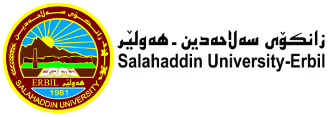 کۆى کاتژمێرەکانى نیساب : - کۆى کاتژمێرەکانى سەربار : کۆى گشتى: 17:0018:0016:0017:0015:0016:0014:0015:0013:0014:0012:0013:0011:0012:0011:0012:0010:0011:0009:0010:00کاتژمێررۆژشەممەیەک شەممەArch.Thesis	5th 	StageThesis	5th 	Stageدوو شەممەسێ شەممەچوار شەممەArch.پێنج شەممەکۆىپراکتیکى و تیۆرىپراکتیکىتیۆرىبەرواررۆژکۆىپراکتیکى و تیۆرىپراکتیکىتیۆرىبەرواررۆژشەممەشەممە05.02.2023یەک شەممە29.01.2023یەک شەممە5506.02.2023دوو شەممە5530.01.2023دوو شەممەبشوو07.02.2023سێ شەممە31.01.2023سێ شەممەبشوو08.02.2023چوار شەممە01.02.2023چوار شەممەبشوو09.02.2023پێنج شەممە5502.02.2023پێنج شەممە3پرۆژە3پرۆژە3سەرپەرشتىخوێندنى باڵا3سەرپەرشتىخوێندنى باڵا11کۆى گشتى16کۆى گشتىکۆىپراکتیکى و تیۆرىپراکتیکىتیۆرىبەرواررۆژکۆىپراکتیکى و تیۆرىپراکتیکىتیۆرىبەرواررۆژشەممەشەممە19.02.2023یەک شەممە12.02.2023یەک شەممە5520.02.2023دوو شەممە5513.02.2023دوو شەممە21.02.2023سێ شەممە14.02.2023سێ شەممە22.02.2023چوار شەممە15.02.2023چوار شەممە5523.02.2023پێنج شەممە5516.02.2023پێنج شەممە3پرۆژە3پرۆژە3سەرپەرشتىخوێندنى باڵا3سەرپەرشتىخوێندنى باڵا16کۆى گشتى16کۆى گشتىڕاگرسەرۆک بەشمامۆستاى وانەپ. د.نه‌ژاد احمد حسين         ب.ي. د. صلاح الديىن ياسين باپیرد. كيفي أكرام مولان